PENERAPAN MODEL PEMBELAJARAN PROBLEM BASED LEARNING  UNTUK MENINGKATKAN RASA PERCAYA DIRI DAN KETERAMPILAN BERKOMUNIKASI SISWA PADA PEMBELAJARAN TEMATIK(Penelitian Tindakan Kelas Siswa Kelas IV SD Negeri Melong Asih 4 Kota Cimahi Pada Tema Indahnya Kebersamaan Sub Tema Keberagaman Budaya Bangsaku)SKRIPSIDiajukan untuk Memenuhi Salah Satu Syarat  MemperolehGelar Sarjana Pendidikan Guru Sekolah Dasar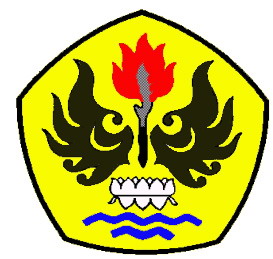 olehSANDI SETIADI105060274PROGRAM STUDI PENDIDIKAN GURU SEKOLAH DASARFAKULTAS KEGURUAN DAN ILMU PENDIDIKANUNIVERSITAS PASUNDANBANDUNG2014